3GPP TSG- Meeting #	, ,  - 2	ReferencesThe following documents contain provisions which, through reference in this text, constitute provisions of the present document.-	References are either specific (identified by date of publication, edition number, version number, etc.) or non-specific.-	For a specific reference, subsequent revisions do not apply.-	For a non-specific reference, the latest version applies. In the case of a reference to a 3GPP document (including a GSM document), a non-specific reference implicitly refers to the latest version of that document in the same Release as the present document.[1]	3GPP TR 21.905: "Vocabulary for 3GPP Specifications".[2]	ETSI GS ZSM 002 (V1.1.1) (2019-08): "Zero-touch network and Service Management (ZSM); Reference Architecture".[3]	3GPP TS 28.550: "Management and orchestration; Performance assurance".[4]	3GPP TS 28.545: "Management and orchestration; Fault Supervision (FS)".[5]	3GPP TS 28.622: "Telecommunication management; Generic Network Resource Model (NRM) Integration Reference Point (IRP); Information Service (IS)".[6]	3GPP TS 28.541: "Management and orchestration; 5G Network Resource Model (NRM); Stage 2 and stage 3".[7]	3GPP TS 28.532: "Management and orchestration; Generic management services".[8]	3GPP TS 32.302: "Telecommunication management; Configuration Management (CM); Notification Integration Reference Point (IRP); Information Service (IS)".[9]	3GPP TS 28.531: "Management and orchestration; Provisioning".[10]	3GPP TS 32.160: "Management and orchestration; Management service template".4.1.1	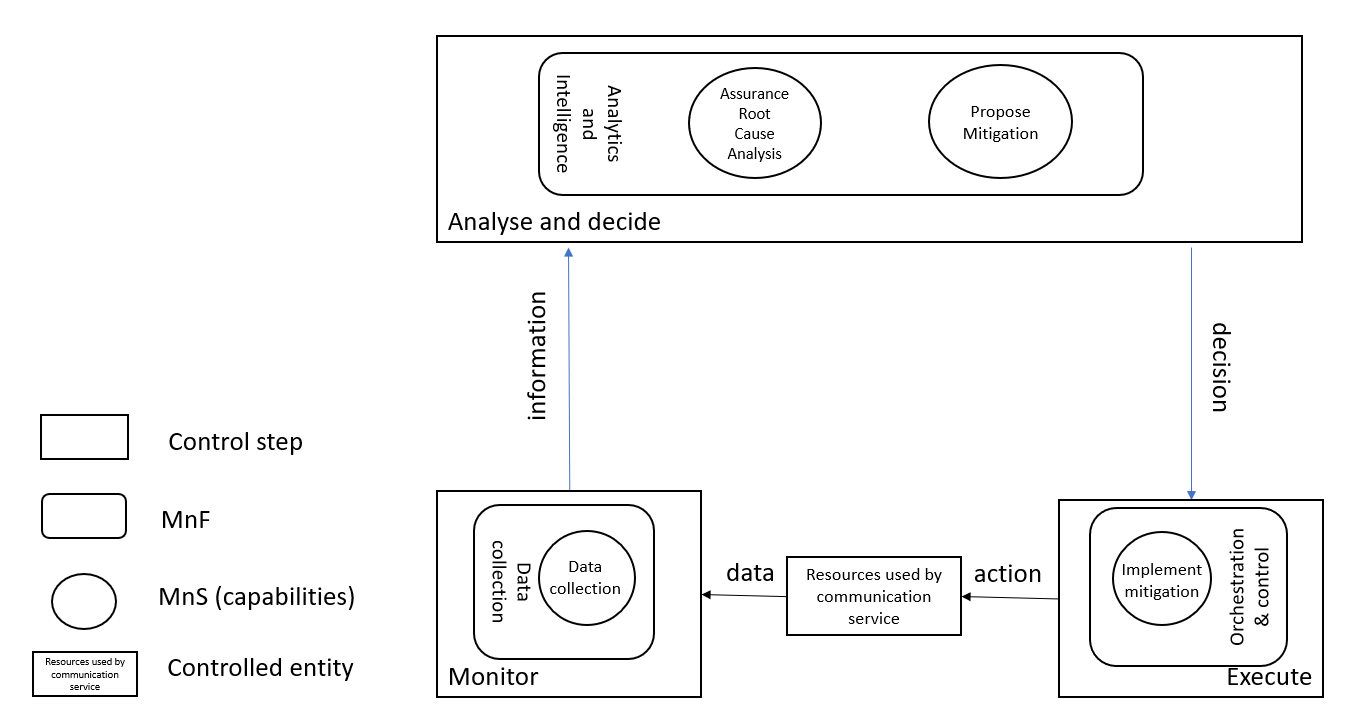 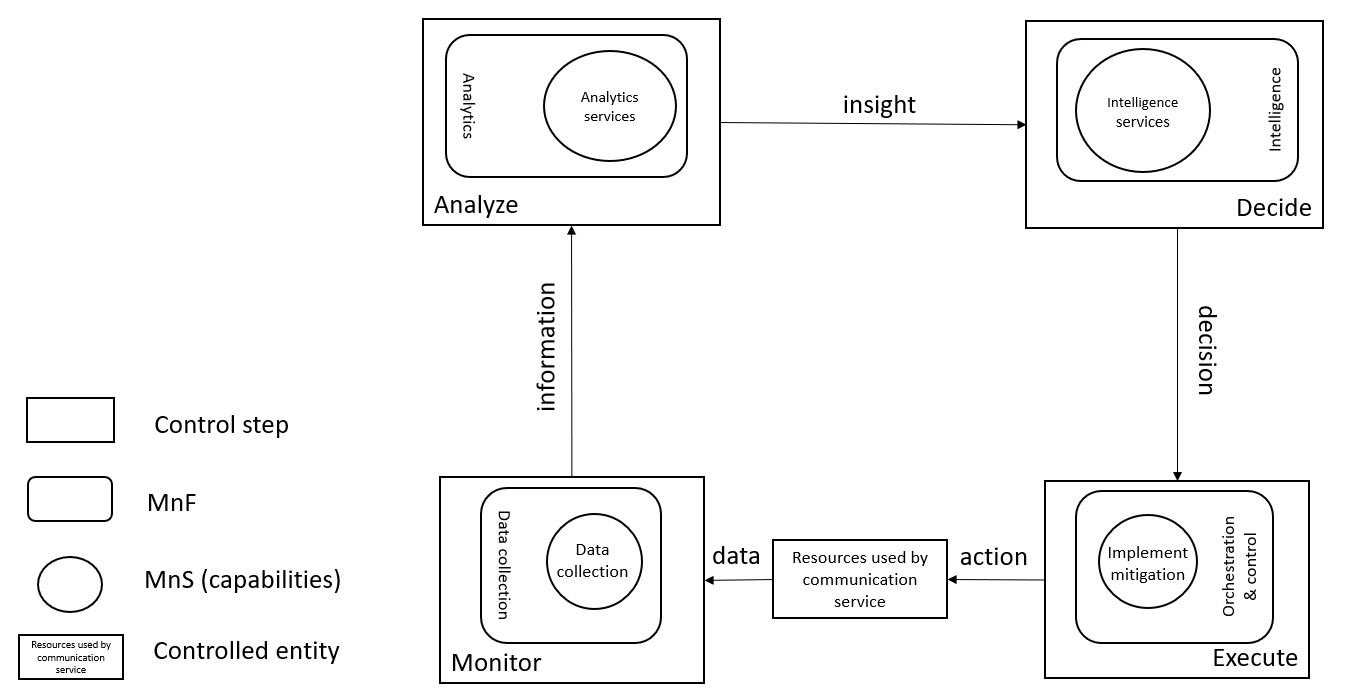 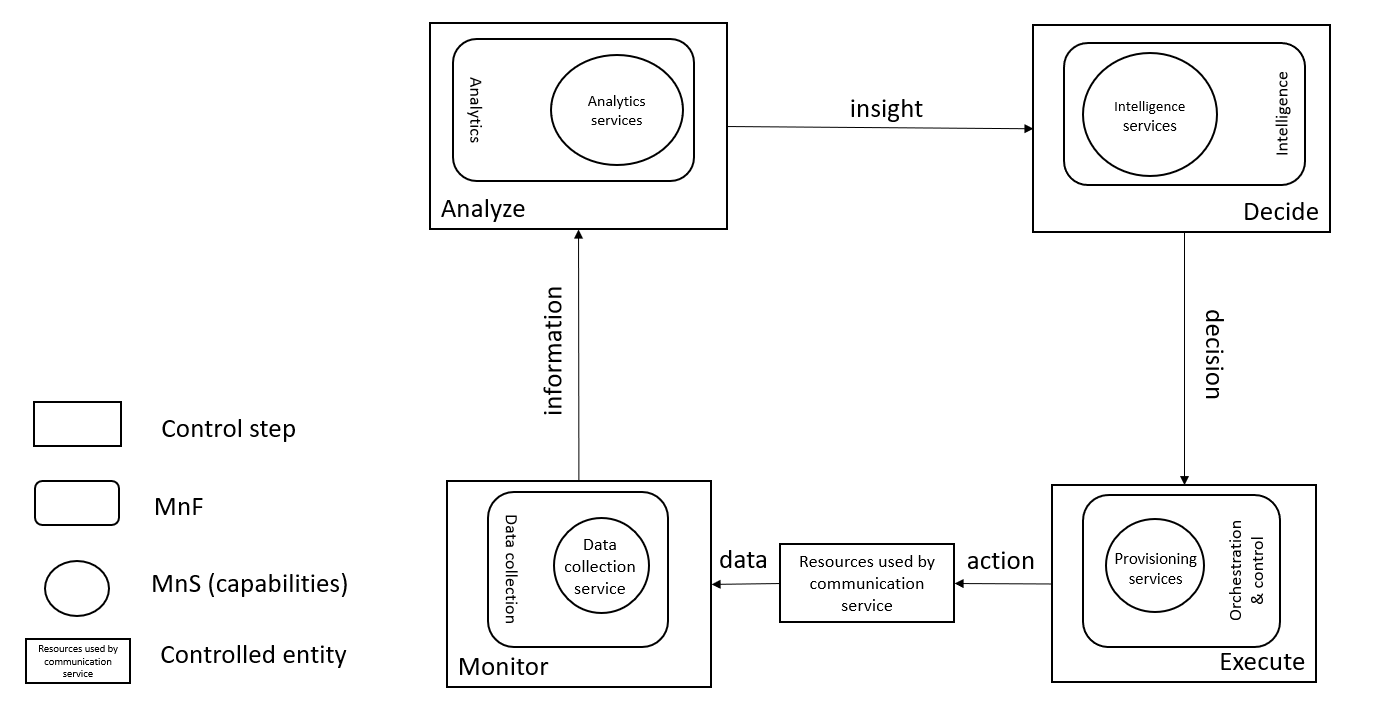 CR-Form-v12.1CR-Form-v12.1CR-Form-v12.1CR-Form-v12.1CR-Form-v12.1CR-Form-v12.1CR-Form-v12.1CR-Form-v12.1CR-Form-v12.1CHANGE REQUESTCHANGE REQUESTCHANGE REQUESTCHANGE REQUESTCHANGE REQUESTCHANGE REQUESTCHANGE REQUESTCHANGE REQUESTCHANGE REQUESTCRrevCurrent version:For HELP on using this form: comprehensive instructions can be found at 
http://www.3gpp.org/Change-Requests.For HELP on using this form: comprehensive instructions can be found at 
http://www.3gpp.org/Change-Requests.For HELP on using this form: comprehensive instructions can be found at 
http://www.3gpp.org/Change-Requests.For HELP on using this form: comprehensive instructions can be found at 
http://www.3gpp.org/Change-Requests.For HELP on using this form: comprehensive instructions can be found at 
http://www.3gpp.org/Change-Requests.For HELP on using this form: comprehensive instructions can be found at 
http://www.3gpp.org/Change-Requests.For HELP on using this form: comprehensive instructions can be found at 
http://www.3gpp.org/Change-Requests.For HELP on using this form: comprehensive instructions can be found at 
http://www.3gpp.org/Change-Requests.For HELP on using this form: comprehensive instructions can be found at 
http://www.3gpp.org/Change-Requests.Proposed change affects:UICC appsMERadio Access NetworkXCore NetworkXTitle:	Source to WG:, Deutsche Telekom, NEC, Deutsche Telekom, NEC, Deutsche Telekom, NEC, Deutsche Telekom, NEC, Deutsche Telekom, NEC, Deutsche Telekom, NEC, Deutsche Telekom, NEC, Deutsche Telekom, NEC, Deutsche Telekom, NEC, Deutsche Telekom, NECSource to TSG:SA5SA5SA5SA5SA5SA5SA5SA5SA5SA5Work item code:Date:Date:Date:Category:Release:Release:Release:Use one of the following categories:
F  (correction)
A  (mirror corresponding to a change in an earlier 													release)
B  (addition of feature), 
C  (functional modification of feature)
D  (editorial modification)Detailed explanations of the above categories can
be found in 3GPP TR 21.900.Use one of the following categories:
F  (correction)
A  (mirror corresponding to a change in an earlier 													release)
B  (addition of feature), 
C  (functional modification of feature)
D  (editorial modification)Detailed explanations of the above categories can
be found in 3GPP TR 21.900.Use one of the following categories:
F  (correction)
A  (mirror corresponding to a change in an earlier 													release)
B  (addition of feature), 
C  (functional modification of feature)
D  (editorial modification)Detailed explanations of the above categories can
be found in 3GPP TR 21.900.Use one of the following categories:
F  (correction)
A  (mirror corresponding to a change in an earlier 													release)
B  (addition of feature), 
C  (functional modification of feature)
D  (editorial modification)Detailed explanations of the above categories can
be found in 3GPP TR 21.900.Use one of the following categories:
F  (correction)
A  (mirror corresponding to a change in an earlier 													release)
B  (addition of feature), 
C  (functional modification of feature)
D  (editorial modification)Detailed explanations of the above categories can
be found in 3GPP TR 21.900.Use one of the following categories:
F  (correction)
A  (mirror corresponding to a change in an earlier 													release)
B  (addition of feature), 
C  (functional modification of feature)
D  (editorial modification)Detailed explanations of the above categories can
be found in 3GPP TR 21.900.Use one of the following categories:
F  (correction)
A  (mirror corresponding to a change in an earlier 													release)
B  (addition of feature), 
C  (functional modification of feature)
D  (editorial modification)Detailed explanations of the above categories can
be found in 3GPP TR 21.900.Use one of the following categories:
F  (correction)
A  (mirror corresponding to a change in an earlier 													release)
B  (addition of feature), 
C  (functional modification of feature)
D  (editorial modification)Detailed explanations of the above categories can
be found in 3GPP TR 21.900.Use one of the following releases:
Rel-8	(Release 8)
Rel-9	(Release 9)
Rel-10	(Release 10)
Rel-11	(Release 11)
…
Rel-15	(Release 15)
Rel-16	(Release 16)
Rel-17	(Release 17)
Rel-18	(Release 18)Use one of the following releases:
Rel-8	(Release 8)
Rel-9	(Release 9)
Rel-10	(Release 10)
Rel-11	(Release 11)
…
Rel-15	(Release 15)
Rel-16	(Release 16)
Rel-17	(Release 17)
Rel-18	(Release 18)Reason for change:Reason for change:According the the 32.160 the text describing the different steps in a closed control loop is not describing class definitions, operations and other types of information that would be expected in a stage 2 description. The control step “Analyze and Decide” shows a very specific set of analytics service and intelligence service. For communication service assurance there can be other analytics services and intelligence services to support the use cases described in 28.535, therefore the diagram needs to be updated to reflect this. Clarify threshold monitoring as it is specifically mentioned.Missing referencesAccording the the 32.160 the text describing the different steps in a closed control loop is not describing class definitions, operations and other types of information that would be expected in a stage 2 description. The control step “Analyze and Decide” shows a very specific set of analytics service and intelligence service. For communication service assurance there can be other analytics services and intelligence services to support the use cases described in 28.535, therefore the diagram needs to be updated to reflect this. Clarify threshold monitoring as it is specifically mentioned.Missing referencesAccording the the 32.160 the text describing the different steps in a closed control loop is not describing class definitions, operations and other types of information that would be expected in a stage 2 description. The control step “Analyze and Decide” shows a very specific set of analytics service and intelligence service. For communication service assurance there can be other analytics services and intelligence services to support the use cases described in 28.535, therefore the diagram needs to be updated to reflect this. Clarify threshold monitoring as it is specifically mentioned.Missing referencesAccording the the 32.160 the text describing the different steps in a closed control loop is not describing class definitions, operations and other types of information that would be expected in a stage 2 description. The control step “Analyze and Decide” shows a very specific set of analytics service and intelligence service. For communication service assurance there can be other analytics services and intelligence services to support the use cases described in 28.535, therefore the diagram needs to be updated to reflect this. Clarify threshold monitoring as it is specifically mentioned.Missing referencesAccording the the 32.160 the text describing the different steps in a closed control loop is not describing class definitions, operations and other types of information that would be expected in a stage 2 description. The control step “Analyze and Decide” shows a very specific set of analytics service and intelligence service. For communication service assurance there can be other analytics services and intelligence services to support the use cases described in 28.535, therefore the diagram needs to be updated to reflect this. Clarify threshold monitoring as it is specifically mentioned.Missing referencesAccording the the 32.160 the text describing the different steps in a closed control loop is not describing class definitions, operations and other types of information that would be expected in a stage 2 description. The control step “Analyze and Decide” shows a very specific set of analytics service and intelligence service. For communication service assurance there can be other analytics services and intelligence services to support the use cases described in 28.535, therefore the diagram needs to be updated to reflect this. Clarify threshold monitoring as it is specifically mentioned.Missing referencesAccording the the 32.160 the text describing the different steps in a closed control loop is not describing class definitions, operations and other types of information that would be expected in a stage 2 description. The control step “Analyze and Decide” shows a very specific set of analytics service and intelligence service. For communication service assurance there can be other analytics services and intelligence services to support the use cases described in 28.535, therefore the diagram needs to be updated to reflect this. Clarify threshold monitoring as it is specifically mentioned.Missing referencesAccording the the 32.160 the text describing the different steps in a closed control loop is not describing class definitions, operations and other types of information that would be expected in a stage 2 description. The control step “Analyze and Decide” shows a very specific set of analytics service and intelligence service. For communication service assurance there can be other analytics services and intelligence services to support the use cases described in 28.535, therefore the diagram needs to be updated to reflect this. Clarify threshold monitoring as it is specifically mentioned.Missing referencesAccording the the 32.160 the text describing the different steps in a closed control loop is not describing class definitions, operations and other types of information that would be expected in a stage 2 description. The control step “Analyze and Decide” shows a very specific set of analytics service and intelligence service. For communication service assurance there can be other analytics services and intelligence services to support the use cases described in 28.535, therefore the diagram needs to be updated to reflect this. Clarify threshold monitoring as it is specifically mentioned.Missing referencesSummary of change:Summary of change:A new Annex has been added The text of clause 4.1.1 is moved to the new Annex and clause 4.1.1 is made Void.The reference list in clause 2 has been updated to include missing referencesThe text in new Annex has been updated to clarify and add reference for Threshold monitoringThe old figure in clause 4.1.1 has been update in the new Annex A new Annex has been added The text of clause 4.1.1 is moved to the new Annex and clause 4.1.1 is made Void.The reference list in clause 2 has been updated to include missing referencesThe text in new Annex has been updated to clarify and add reference for Threshold monitoringThe old figure in clause 4.1.1 has been update in the new Annex A new Annex has been added The text of clause 4.1.1 is moved to the new Annex and clause 4.1.1 is made Void.The reference list in clause 2 has been updated to include missing referencesThe text in new Annex has been updated to clarify and add reference for Threshold monitoringThe old figure in clause 4.1.1 has been update in the new Annex A new Annex has been added The text of clause 4.1.1 is moved to the new Annex and clause 4.1.1 is made Void.The reference list in clause 2 has been updated to include missing referencesThe text in new Annex has been updated to clarify and add reference for Threshold monitoringThe old figure in clause 4.1.1 has been update in the new Annex A new Annex has been added The text of clause 4.1.1 is moved to the new Annex and clause 4.1.1 is made Void.The reference list in clause 2 has been updated to include missing referencesThe text in new Annex has been updated to clarify and add reference for Threshold monitoringThe old figure in clause 4.1.1 has been update in the new Annex A new Annex has been added The text of clause 4.1.1 is moved to the new Annex and clause 4.1.1 is made Void.The reference list in clause 2 has been updated to include missing referencesThe text in new Annex has been updated to clarify and add reference for Threshold monitoringThe old figure in clause 4.1.1 has been update in the new Annex A new Annex has been added The text of clause 4.1.1 is moved to the new Annex and clause 4.1.1 is made Void.The reference list in clause 2 has been updated to include missing referencesThe text in new Annex has been updated to clarify and add reference for Threshold monitoringThe old figure in clause 4.1.1 has been update in the new Annex A new Annex has been added The text of clause 4.1.1 is moved to the new Annex and clause 4.1.1 is made Void.The reference list in clause 2 has been updated to include missing referencesThe text in new Annex has been updated to clarify and add reference for Threshold monitoringThe old figure in clause 4.1.1 has been update in the new Annex A new Annex has been added The text of clause 4.1.1 is moved to the new Annex and clause 4.1.1 is made Void.The reference list in clause 2 has been updated to include missing referencesThe text in new Annex has been updated to clarify and add reference for Threshold monitoringThe old figure in clause 4.1.1 has been update in the new Annex Consequences if not approved:Consequences if not approved:The reader of the specification may get confused about the purpose of the description and misunderstand the context of following clauses. The reader of the specification may get confused about the purpose of the description and misunderstand the context of following clauses. The reader of the specification may get confused about the purpose of the description and misunderstand the context of following clauses. The reader of the specification may get confused about the purpose of the description and misunderstand the context of following clauses. The reader of the specification may get confused about the purpose of the description and misunderstand the context of following clauses. The reader of the specification may get confused about the purpose of the description and misunderstand the context of following clauses. The reader of the specification may get confused about the purpose of the description and misunderstand the context of following clauses. The reader of the specification may get confused about the purpose of the description and misunderstand the context of following clauses. The reader of the specification may get confused about the purpose of the description and misunderstand the context of following clauses. Clauses affected:Clauses affected:2, 4.1.1, Annex C (new)2, 4.1.1, Annex C (new)2, 4.1.1, Annex C (new)2, 4.1.1, Annex C (new)2, 4.1.1, Annex C (new)2, 4.1.1, Annex C (new)2, 4.1.1, Annex C (new)2, 4.1.1, Annex C (new)2, 4.1.1, Annex C (new)YNOther specsOther specsX Other core specifications	 Other core specifications	 Other core specifications	 Other core specifications	TS/TR ... CR ... TS/TR ... CR ... TS/TR ... CR ... affected:affected:X Test specifications Test specifications Test specifications Test specificationsTS/TR ... CR ... TS/TR ... CR ... TS/TR ... CR ... (show related CRs)(show related CRs)X O&M Specifications O&M Specifications O&M Specifications O&M SpecificationsTS/TR ... CR ... TS/TR ... CR ... TS/TR ... CR ... Other comments:Other comments:This CR's revision history:This CR's revision history:First changeSecond changeSecond changeEnd of changes